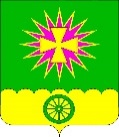 АДМИНИСТРАЦИЯ Нововеличковского сельского поселения Динского района ПОСТАНОВЛЕНИЕот 14.04.2017                                                                                                     	№ 71станица НововеличковскаяОб утверждении Генеральной схемы очистки территории Нововеличковского сельского поселения                                                  Динского района Краснодарского края на 2016-2030 годыВ соответствии с Федеральным законом от 6 октября 2003 года № 131-ФЗ «Об общих принципах организации местного самоуправления в              Российской Федерации», Закона  Российской  Федерации  от  10.01.2002 г.  № 7-ФЗ «Об охране окружающей среды», Закона Российской Федерации от 24.06.1998 г. № 89-ФЗ  «Об отходах производства и потребления», п о с т а н о в л я ю:1. Утвердить Генеральную схему очистки территории Нововеличковского сельского поселения Динского района Краснодарского края на 2016-2030 годы (приложение).2. Отделу по общим и правовым вопросам администрации Нововеличковского сельского поселения Динского района (Калитка) разместить постановление на официальном сайте Нововеличковского сельского поселения Динского района в сети Интернет. 3. Контроль за выполнением постановления оставляю за собой.4. Постановление вступает в силу в силу со дня его официального обнародования.Глава администрации Нововеличковскогосельского поселения                                                                                          С.М. Кова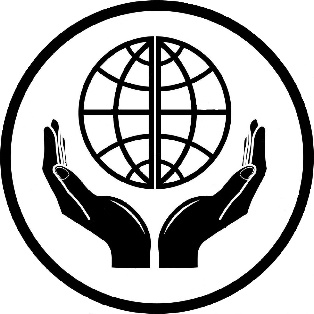 УТВЕРЖДАЮ: Глава  Нововеличковского сельского поселенияДинского районаКраснодарского края_____________                                                                                                                              м.п.ГЕНЕРАЛЬНАЯ СХЕМА ОЧИСТКИ ТЕРРИТОРИИНОВОВЕЛИЧКОВСКОГО СЕЛЬСКОГО ПОСЕЛЕНИЯДИНСКОГО РАЙОНАКРАСНОДАРСКОГО КРАЯ НА 2016 – 2030 ГОДЫ                                                                                                   РАЗРАБОТАНО:                                                                                                  ИП МИЛЕНИНА В. А.                                                                                                    __________________           м.п.2016 г.СОДЕРЖАНИЕНОРМАТИВНЫЕ ССЫЛКИ 	В настоящем отчете использованы ссылки на следующие законы и нормативные документы:- Закон Российской Федерации «Об охране окружающей среды» от 10.01.2002 г. № 7-ФЗ (ред. от 30.12.2008);- Закон Российской Федерации «Об отходах производства и потребления» от 24.06.1998 г. № 89-ФЗ (в ред. № 309 от 30.12.2008 года);- Закон Российской Федерации «О санитарно-эпидемиологическом благополучии населения» от 30.03.1999 г. № 52-ФЗ (ред. от 30.12.2008); - СанПиН 42-128-4690-88 «Санитарные правила содержания населенных мест». Силу - «Методические рекомендации о порядке разработки генеральных схем очистки территорий населенных пунктов Российской Федерации», утвержденные постановлением Госстроя России № 152 от 21.08.2003г.- Федеральный закон от 29.12.2014 № 458-фз «О внесении изменений в Федеральный закон «Об отходах производства и потребления», отдельные законодательные акты РФ и признании утратившими силу отдельных законодательных актов (положений законодательных актов) РФ».ОПРЕДЕЛЕНИЯВ настоящей схеме применяют следующие термины с соответствующими определениями: Генеральная схема очистки территории муниципального образования – муниципальный нормативный правовой акт, определяющий и обеспечивающий организацию рациональной системы сбора, регулярного удаления, размещения, а также методов сбора, обезвреживания и переработки отходов, необходимое количество спецмашин, механизмов, оборудования и инвентаря для системы очистки и уборки территорий населенных пунктов, целесообразность строительства, реконструкции или рекультивации объектов размещения или переработки отходов. Твердые коммунальные отходы - отходы, образующиеся в жилых помещениях в процессе потребления физическими лицами, а также товары, утратившие свои потребительские свойства в процессе их использования физическими лицами в жилых помещениях в целях удовлетворения личных и бытовых нужд. К твердым коммунальным отходам также относятся отходы, образующиеся в процессе деятельности юридических лиц, индивидуальных предпринимателей и подобные по составу отходам, образующимся в жилых помещениях в процессе потребления физическими лицами.Вид отходов – совокупность отходов, которые имеют общие признаки в соответствии с системой классификации отходов. Вторичные материальные ресурсы (вторсырье) – отходы потребления, которые используются вместо первичного сырья для производства продукции, выполнения работ или получения энергии.Захоронение отходов – изоляция отходов, не подлежащих дальнейшему использованию, в специальных хранилищах, в целях предотвращения попадания вредных веществ в окружающую природную среду. Использование отходов – применение отходов для производства продукции, выполнения работ, оказания услуг или для получения энергии. Несанкционированные свалки отходов – территория для размещения промышленных и бытовых отходов, эксплуатируемая без согласования с исполнительной властью, эксплуатируемая с отклонениями от требований санитарно-эпидемиологического надзора. Обезвреживание отходов – обработка отходов, в том числе сжигание и обеззараживание отходов на специализированных установках в целях предотвращения вредного воздействия отходов на здоровье человека и окружающую природную среду.Обращение с отходами – деятельность, в процессе которой образуются отходы, а также деятельность по сбору, использованию, обезвреживанию, транспортированию, размещению отходов. Отходы – остатки продуктов или дополнительный продукт, образующиеся в процессе или завершении определенной деятельности и не используемые в непосредственной связи с этой деятельностью. Переработка отходов – деятельность, связанная с выполнением технологических процессов по обращению с отходами для обеспечения повторного использования в народном хозяйстве полученных сырья, энергии, изделий и материалов. Полигон захоронения отходов – комплекс природоохранных сооружений, предназначенных для централизованного сбора, обезвреживания и захоронения ТКО, предотвращающий попадание вредных веществ в окружающую среду, загрязнения атмосферы, почвы, поверхностных и грунтовых вод, препятствующий распространению грызунов, насекомых и болезнетворных организмов. Размещение отходов – хранение и захоронение отходов. Сбор отходов – любая операция, являющаяся подготовительной к транспортировке или размещению отходов. Свалка – местонахождение отходов, использование которых в течение обозримого срока не предполагается. Свойства отходов – качественная определенность отходов рассматриваемого вида, соответствующая данному промежутку времени и проявляющаяся как способность этих отходов к известной смене состояний или пребыванию в известном состоянии за этот промежуток времени. Сортировка отходов – разделение и/или смешение отходов согласно определенным критериям на качественно различающиеся составляющие. Хранение отходов – содержание отходов в объектах размещения отходов в целях их последующего захоронения, обезвреживания или использования.Утилизация отходов – деятельность, связанная с использованием отходов на этапах их технологического цикла, и/или обеспечение повторного (вторичного) использования или переработки списанных изделий.ВВЕДЕНИЕ	Очистка и уборка территорий современных населенных пунктов должна развиваться на основе прогнозируемых решений. Генеральная схема является программным документом, который определяет направление развития данной сферы деятельности на территории Нововеличковского сельского поселения, дает объективную оценку и возможность принятия руководителями органов местного самоуправления и руководителями специализированных, в данной сфере предприятий всех форм собственности, правильных решений в сфере санитарной очистки и обращения с отходами на подведомственных территориях. 	Санитарная очистка муниципального образования – одно из важнейших санитарно- гигиенических мероприятий, способствующих охране здоровья населения и окружающей природной среды, включает в себя комплекс работ по сбору, удалению, обезвреживанию и переработке коммунальных отходов, а также уборке территорий населенных пунктов.	 Генеральная схема определяет очередность осуществления мероприятий, объемы работ по всем видам санитарной очистки, методы сбора, удаления, обезвреживания и переработки отходов. 	Система санитарной очистки и уборки территорий населенных пунктов должна предусматривать рациональный сбор, быстрое удаление, надежное обезвреживание и экономически целесообразную утилизацию бытовых отходов (хозяйственно-бытовых, в том числе пищевых отходов из жилых и общественных зданий, предприятий торговли, общественного питания и культурно-бытового назначения; жидких из не канализованных зданий; уличного мусора и смета и других бытовых отходов, скапливающихся на территории населенного пункта) в соответствии с Генеральной схемой очистки сельского поселения, утвержденной постановлением администрации поселения. 	Для обеспечения должного санитарного уровня населенных мест и более эффективного использования парка специальных машин, бытовые отходы следует удалять по единой централизованной системе. 	Отходы, образующиеся при строительстве, ремонте, реконструкции жилых и общественных зданий, а также объектов культурно-бытового назначения, вывозят транспортом строительных организаций на специально выделенные участки. Неутилизируемые отходы промышленных предприятий вывозят транспортом этих предприятий на специальные полигоны или сооружения для их обезвреживания и захоронения.	Разработка Генеральной схемы санитарной очистки базируется на законодательных, нормативных, статистических, программных и прогнозных документах федерального, регионального и муниципального уровня. Проект выполнен в соответствии с требованиями Федерального закона от 10.01.2002 г. № 7-ФЗ «Об охране окружающей среды», Федерального закона от 24.06.1998 г. № 89-ФЗ «Об отходах производства и потребления», Федерального закона от 30.03.1999 г. № 52-ФЗ «О санитарно-эпидемиологическом благополучии населения»; в соответствии с Методическими рекомендациями о порядке разработки генеральных схем очистки территорий населенных пунктов Российской Федерации, утвержденными постановлением Госстроя России № 152 от 21.08.2003 г.  СанПиН 42-128-4690-88 «Санитарными правилами содержания территорий населенных мест».РАЗДЕЛ 1.  ОБЩИЕ СВЕДЕНИЯ О МУНИЦИПАЛЬНОМ ОБРАЗОВАНИИ И ЕГО ПРИРОДНО-КЛИМАТИЧЕСКИЕ УСЛОВИЯ Местоположение и административное делениеНововеличковского сельского поселенияНововеличковское сельское поселение находится в западной части Динского района и имеет общие границы:- на севере – с Тимашёвским районом;- на востоке – с Новотитаровским сельским поселением;- на юге – с землями Южно-Кубанского сельского поселения и землями г. Краснодара;- на западе – с землями Калининского района.На территории Нововеличковского сельского поселения расположены четыре населенных пункта – станица Нововеличковская (административный центр), станица Воронцовская, поселок Дальний и поселок Найдорф.Расстояние от станицы Нововеличковская до г. Краснодара – 25 км.По состоянию на 01.11.2016 года численность населения составляет 11952 человека.Связь сельского поселения с городом Краснодаром и населенными пунктами края осуществляется по автомобильным дорогам. Территорию Нововеличковского сельского поселения пересекает дорога регионального значения 03К-023 (по ул. Почтовая, Красная). Данная дорога в ст. Новотитаровская соединяется с дорогой регионального значения Р-268 «Батайск -Старощербиновская - Краснодар». Сложившаяся транспортная структура является своего рода «каркасом» территориально-планировочной организации сельского поселения. Характеристика природно-климатический условий1.2.1 Климатические условияКлимат территории Нововеличковского сельского поселения умеренно-континентальный. Преобладающие ветры в летнее время – западные и юго-западные, зимой восточные и северо-восточные. Среднегодовая скорость ветра изменяется от 3,6 м/с до 5,5 м/с.Зима неустойчивая с частными оттепелями и кратковременными незначительными понижениями температуры.Продолжительность периода со снежным покровом 40 – 60 дней. Наибольшая высота снежного покрова не превышает .Весна прохладная, наступает в начале марта и характеризуется наличием осадков, среднегодовая сумма которых составляет 450 – .Лето жаркое, сухое, с максимальной температурой воздуха +42ºC. Осень теплая, мягкая с незначительными осадками.Среднемесячная температура колеблется от -3,3°С – в январе, до + 23°С – в июле. Глубина промерзания – .Средняя скорость ветра – 4,1 м/с. Среднее число дней с сильным ветром  (более 15 м/с) – 18. Наиболее  устойчив восточный и особенно северо-восточный ветер, дующий порой по 6 – 12 дней.Осадки являются основным климатическим фактором, определяющим величину поверхностного и подземного стоков. Основное количество осадков выпадает в теплый период года (апрель – октябрь) , но, несмотря  на это растения могут страдать от недостатка влаги в почве. В этот период много влаги идет на испарение и транспирацию.1.2.2 Гидрогеологические условияГрунтовые воды на территории Нововеличковского поселения приурочены к эолово-делювиальным и аллювиальным отложениям.Питание грунтовых вод осуществляется преимущественно за счет инфильтрации атмосферных осадков, а также вод из реки Понура.Грунтовые воды в зависимости от рельефа зафиксированы на глубинах от 0,7 до . Прогнозный уровень подземных вод населенных пунктов осложняется техногенным воздействием (прокладка дорог, нарушение поверхностного и подземного стока, утечки водонесущих коммуникаций и емкостей, полива приусадебных участков).В период выпадения интенсивных осадков и снеготаяния, а также вследствие утечек из водопроводных сетей, возможно образование временного горизонта подземных вод типа «верховодки», сформированных на поверхности суглинистых грунтов.В период интенсивного выпадения осадков, а также в зависимости от уровня воды в р. Понура возможен их подъем на 0,5 –  от зафиксированного уровня.Грунтовые воды сульфатные и сульфатно-гидрокарбонатные кальциевые и натриевые. Общая минерализация изменяется от 1,2 до 3,0 г/л.На территории населенных пунктов, вследствие нарушения стока подземных и поверхностных вод, их застаивания, значительного испарения, происходит повышение минерализации и сульфатности подземных вод.По содержанию хлоридов в пересчете на Cl- грунтовые воды неагрессивны к арматуре железобетонных конструкций при постоянном погружении и слабоагрессивны при периодическом замачивании. Воды среднеагрессивны на конструкции из углеродистой стали.РАЗДЕЛ 2.  СУЩЕСТВУЮЩЕЕ СОСТОЯНИЕ И РАЗВИТИЕ НОВОВЕЛИЧКОВСКОГО СЕЛЬСКОГО ПОСЕЛЕНИЯ НА ПЕРСПЕКТИВУ2.1 НаселениеПо состоянию на 01.11.2016 года в Нововеличковском сельском поселении проживает 11952 человека. Удельный вес поселения в общей численности населения Динского муниципального района составляет 8,6 %.Численность населения Нововеличковского сельского поселения фактическая и на перспективу представлена в таблице 1.Таблица 1 – Характеристика населения Нововеличковского сельского поселенияТаблица 2 – Обеспеченность Нововеличковского сельского поселения объектами инфраструктуры2.2. Жилищный фондПо данным администрации муниципального образования жилищный фонд Нововеличковского сельского поселения по состоянию на 01.11.2016 г. составил 4780 жилых строений общей площадью 299,75 тысячи квадратных метров.Таблица 3- Характеристика жилищного фонда Нововеличковскогосельского поселения Весь жилищный фонд поселения имеет процент физической сохранности в пределах допустимых норм эксплуатации зданий. РАЗДЕЛ 3. СОВРЕМЕННОЕ СОСТОЯНИЕ СИСТЕМЫ САНИТАРНОЙ ОЧИСТКИ И УБОРКИ3.1 Организационная структура предприятий по очистке и механизированной уборке территории Нововеличковского сельского поселенияНа территории Нововеличковского сельского поселения производится определённое количество отходов. Муниципальные отходы определяются как отходы, собранные местными органами исполнительной власти или по их поручению, и включают в себя следующие типы отходов:- бытовые отходы (собираемые отходы, отходы, собираемые для рециклинга и компостирования, и отходы, размещаемые домовладельцами на участках размещения бытовых отходов) - они составляют 89% отходов;- бытовые опасные отходы;- крупногабаритные отходы из домовладений;- уличный смет и мусор;- отходы парков и садов;- неопасные торговые отходы, собираемые местными органами исполнительной власти;- бытовые отходы учреждений.Сбор ТКО от населения и объектов инфраструктуры на территории Нововеличковского сельского поселения осуществляется с использованием бестарного метода. Вывоз мусора из населенных пунктов Нововеличковского сельского поселения осуществляется транспортом МУП ЖКХ «Нововеличковское» 1 раз в неделю на полигон ТКО ст. Динская, находящегося в муниципальной собственности муниципального образования Динской район, расположенного по ориентиру: Краснодарский край, Динской район, Динское сельское поселение, 1100 м на запад от перекрестка ФДМ, трасса «Дон» и автодороги «ст. Динская – ст. Старомышастовская».Организованный сбор крупногабаритных отходов (КГО) на территории Нововеличковского сельского поселения осуществляется по заявкам с помощью техники ЗИЛ.На территории Нововеличковского сельского поселения централизованная канализация имеется у 2% населения. Протяженность канализационной сети 6,8 км. Сточные воды сбрасываются на очистные сооружения, производительностью 19,1 тыс. м3/сут. Остальные 98% населения оборудованы местными септиками и выгребными ямами. Накапливающиеся жидкие отходы вывозятся из мест образования частными предпринимателями по заявкам (машины ГАЗ и ЗИЛ).Площадь улиц имеющая асфальтовое покрытие составляет 645000,0 м2, тротуаров улиц и дворовых территорий – 25600,0 м2 и аллеи в парках – 1000,0 м2.  На территории Нововеличковского сельского поселения на проезжих частях и тротуарах накапливается большое количество пыли, грязи, опавшей листвы, уличного мусора.В настоящее время уборка дорожных покрытий должна осуществляться двумя методами: ручным и механизированным. Основными задачами летней уборки дорожных покрытий является подметание и мойка территорий, имеющих твердое покрытие. Основной задачей зимней уборки дорожных покрытий является своевременная очистка проезжей части от выпавшего снега, профилактическая обработка дорожных покрытий песком и технической солью для ликвидации гололеда.Таблица 4 – Количество и характеристика спецавтотранспорта.3.2 Нормы накопления ТКОТаблица 5 – Ориентировочные нормы накопления твердых бытовых отходов от жилых домов, объектов общественного назначения, торговых и культурно-бытовых учреждений3.3. Методы сбора и вывоза отходовТвердые коммунальные отходы	В обязанность предприятия, занимающегося сбором и вывозом отходов на территории Нововеличковского сельского поселения, входит: - сбор твердых бытовых отходов из жилого сектора поселения; - установка контейнеров на специально оборудованные контейнерные площадки. 	Места размещения и тип ограждения контейнерных площадок определяется администрацией поселения, по согласованию с центром Государственного санитарно - эпидемиологического надзора в Динском районе.	Ответственность за установку и очистку урн на улицах, площадях, в скверах, на придомовой территории несет администрация поселения, у торговых точек — их владельцы. 	Периодичность вывоза твердых коммунальных отходов: - не реже 1 раза в неделю;- строительный мусор - по мере необходимости, по заявкам. Сбор и вывоз крупногабаритного мусора осуществляется по заявкам.Пищевые отходы	Пищевые отходы от детских садов, школ, больниц и предприятий общественного питания собираются и вывозятся ежедневно. 	Часть отходов относится к не рекомендуемым для скармливания животным и собирается в контейнер с ТКО и вывозится совместно с коммунальными отходами, остальные отходы могут использоваться в качестве кормовых ресурсов (картофельные очистки, овощные и фруктовые остатки и прочие). Данные отходы собираются в емкость и разбираются частными лицами или предприятиями сельского хозяйства для скармливания животным.Строительные отходы	В связи с тем, что строительные отходы не относятся к ТКО, сбор должен осуществляться на специализированные площадки или в специальные емкости. В соответствии с заявкой на строительные отходы МУП ЖКХ «Нововеличковское» должно предоставить бункер, объемом 8 м3 и, согласно расценкам, вывезти отходы на свалку. Не допускается срок хранения отходов до их вывоза более 3 суток.3.4. Сведения о контейнерном хозяйствеТаблица 6 – Объемы и количество контейнеров3.5. Тарифы на вывоз и утилизацию твердых коммунальных  отходовРасчет производственных показателей и стоимость услуг по вывозу ТКО для жилищного фонда и объектов инфраструктуры определяется по фактическим объемам вывезенных ТКО на основании договора между населением, природопользователем и предприятием, осуществляющим сбор и вывоз ТКО.Тарифы на услуги по сбору и вывозу ТКО, а также вывозу ЖБО, представлены в таблице 7.Таблица 7 – Действующие тарифы на услуги по сбору и вывозу ТКО и вывозу ЖБО на территории Нововеличковского сельского поселения3.6. Сведения о санкционированной свалкеТаблица 8 – Фактические данные по свалкеТаблица 9 – Хозяйственная зонаТаблица 10 – Прочие показатели3.7 Несанкционированные свалки	По состоянию на 01.11.2016 г. в Нововеличковском сельском поселении несанкционированные свалки отсутствуют. 3.8. Анализ современного состояния системы санитарной очистки	В соответствии с Правилами благоустройства и содержания территории населенных пунктов сельского поселения, предприятия и организации независимо от форм собственности обязаны заключать договоры на вывоз твердых бытовых отходов на санкционированную свалку ТКО. Однако на практике население не всегда имеют договоры на вывоз ТКО. 	Основные проблемы санитарной очистки территории поселения от отходов:1. Необходимо приобретение контейнеров, модернизированных с крышками на колесах.2. Отсутствуют пункты приема ртутьсодержащих отходов от населения. 3. Отсутствует система сортировки ТКО.3.9. Работы по летней и зимней уборке улично-дорожной сети3.9.1. Летняя уборка территории	Летом на дорогах образуются загрязнения, состав, количество и санитарно-гигиеническая характеристика которых в большой степени зависят от состояния окружающей среды.	Технологические операции летних уборок территории Нововеличковского сельского поселения сводятся, главным образом, к подметанию твердых покрытий дорог, проездов, тротуаров и площадей. Остальные операции носят периодический характер и в общих объемах работ по уборке территории сельского поселения незначительны. 	На территории Нововеличковского сельского поселения на летние уборочные работы сводятся главным образом к проведению субботников и месячников по санитарной очистке территории.3.9.2. Зимняя уборка территорий	На главных автомобильных дорогах местного значения ул. Почтовая, ул. Красная, ул. Луначарского, ул. Бежко (ст. Нововеличковская) и ул. Красная (п. Найдорф) в зимний период придерживаются принципа обеспечения чистого покрытия. На дорогах с низкой интенсивностью движения при необходимости применяют абразивные материалы при сохранении «снежного наката» на поверхности покрытия. 	Технологический процесс зимней уборки автодорог включает в себя следующие операции: Первоочередные: обработка дорожных покрытий противогололедным материалом (в первую очередь посыпают наиболее опасные места – подъемы, спуски, перекрестки, кольца, развороты, мосты, заездные карманы остановок общественного транспорта (ООТ); сгребание и подметание снега;  очистка заездных карманов, разворотов, перекрестков, въездов и выездов в кварталы. Последующие:   формирование снежного вала; удаление снега с проездов (вывоз или переброска роторными снегоочистителями на свободные территории);  зачистка лотков после удаления снега;  скалывание льда и удаление снежно-ледяных образований;  подметание дорог при длительном отсутствии снега. 	Очистку автомобильных дорог от снега производится трактором МТЗ-82/1.3.9.3. Обработка дорожных покрытий реагентом	Для предупреждения образования снежного наката в период снегопада в Нововеличковском сельском поселении проводят обработку дорожного покрытия песчано-солевой смесью. 	Основным противогололедным реагентом является соль. Технология с применением песчано-солевой смеси (20% соли, 80% песка), может применяться в любых эксплуатационных условиях проездов с интенсивным движением транспортных средств.3.9.4. Сгребание и сметание снега	Очистка дорожных покрытий от снега производится путем сгребания. При очистке дорожного покрытия в Нововеличковском сельском поселении, снег не вывозят, а отваливают в разные стороны от дорожного полотна.РАЗДЕЛ 4. ТВЕРДЫЕ КОММУНАЛЬНЫЕ ОТХОДЫ	К твердым бытовым отходам (ТКО) относятся отходы, образующиеся в жилых и общественных зданиях, торговых, зрелищных, спортивных и других предприятиях (включая отходы от текущего ремонта квартир), отходы от отопительных устройств местного отопления, смет, опавшие листья, собираемые с дворовых территорий, крупногабаритные отходы.	Юридической основой для классификации ТКО служит Федеральный классификационный каталог отходов (ФККО), утвержденный Приказом Министерства природных ресурсов и экологии Российской Федерации от 18.07.2014 № 445. ФККО классифицирует отходы по происхождению, агрегатному состоянию и опасности.	Правильная организация системы сбора и удаления отходов предполагает наличие сведений об обслуживаемых объектах: степень благоустройства жилищного фонда;  численность населения;  процент охвата населения планово-регулярной системой вывоза ТКО и т.д. Исходными данными для планирования количества подлежащих удалению отходов являются нормы накопления ТКО.  Нормы накопления ТКО устанавливаются для следующих категорий: жилых зданий (жилищный фонд);  учреждений и предприятий общественного назначения и торговых предприятий (объекты инфраструктуры). На нормы накопления и состав ТКО влияют такие факторы, как степень благоустройства жилищного фонда (наличие газа, водопровода, канализации, системы отопления), этажность, вид топлива при местном отоплении, климатические условия (различная продолжительность отопительного периода). 	Динамика поступления ТКО от организаций и учреждений неодинакова и зависит от специфики их хозяйственной и управленческой деятельности.4.1. Образование ТКО	Население Нововеличковского сельского поселения составляет 11952 человека. 	В соответствии с действующим законодательством (Закон № ФЗ-89 «Об отходах производства и потребления») ответственность за экологически безопасное обращение с отходами лежит на юридических и физических лицах, являющихся их собственниками. 	Степень вредного воздействия отходов на окружающую природную среду определяется расчетным или экспериментальным путем. Критерии отнесения опасных отходов к классу опасности утверждены приказом МПР России от 15 июня 2001 г. № 511. 	В настоящее время информация о точном количестве отходов их морфологических характеристик и физических свойствах, размещаемых хозяйствующими субъектами на свалках, отсутствует. 	 Появление новых материалов, а также изделий на их основе, привело к изменению количественного и качественного состава ряда отходов. Резкий рост в последние годы упаковочных материалов на основе полиэтилентерефталата (тара для безалкогольных и слабоалкогольных напитков) привел к изменению доли содержания отдельных видов полимерных материалов в общем объеме отходов полимеров. 	В направлении обращения с отходами от предприятий поселения видится перспектива по получению дополнительных доходов в бюджет поселения. 	Для этого следует провести ряд мероприятий: определить тип и количество отходов образующихся на промышленных объектах; провести мониторинг рынка вторичного сырья на предмет стоимости и географии перерабатывающих предприятий;  заключить договорные отношения с хозяйствующими субъектами о приемке отходов.  прессованные отходы вывозить на перерабатывающие предприятия в прессованном виде большегрузным спецтранспортом.	 При таком подходе к проблеме проявляется прямая заинтересованность у обеих сторон сделки: муниципалитет получает дополнительные доходы в бюджет, дополнительные рабочие места, отчисления в виде налогов и сборов; хозяйствующие субъекты значительно экономят на транспортных расходах, прекратив практику разрозненного вывоза отходов производства по длинному плечу. Кроме того, качественно меняется уровень контроля над общим объемом образующихся на территории сельского поселения отходов, их вида и класса опасности и степени антропогенного воздействия на окружающую среду. 	Одним из наиболее действенных рычагов, дающих возможность муниципальным органам власти воздействовать на промышленные предприятия с целью решения проблемы образующихся в процессе производства промышленных отходов, могло бы стать заключение договоров об обеспечении природопользователями реализации экологических интересов населения муниципального образования на основании Закона N 7-ФЗ «Об охране окружающей среды». Таблица 11 – Общий объем образования ТКО в Нововеличковском сельском поселении.4.2. Современные требования к системе сбора и удаления ТКО из жилищного фонда, общественных и коммерческих организаций4.2.1. Сбор и вывоз крупногабаритного мусора	Отходы, которые по своим габаритам не могут быть помещены в стандартные контейнеры вместимостью 0.75, 0.8, 1.1 м3, относятся к крупногабаритным отходам. К таким отходам относится старая мебель, холодильники, стиральные машины, обрезки деревьев и т.д. В условиях Нововеличковского сельского поселения эти отходы накапливаются как в жилом секторе, так и на рынках. Для сбора этих отходов должны отводиться специальные площадки, на которых могут устанавливаться бункеры-накопители, вместимостью 6-10,0 м3. 4.2.2. Сбор и вывоз твердых коммунальных отходов	В обязанность МУП ЖКХ «Нововеличковское», занимающихся сбором и вывозом ТКО, входит: - вывоз мусора;- уборка просыпавшегося мусора при выгрузке из контейнеров в мусоровоз или загрузке бункера; - установка контейнеров и бункеров-накопителей производится на специально оборудованные контейнерные площадки. Места размещения и тип ограждения контейнерных площадок определяется администрацией, по согласованию с центром Государственного санитарно- эпидемиологического надзора. 	Количество контейнерных площадок, контейнеров и бункеров- накопителей на них должно соответствовать утвержденным нормам накопления твердых бытовых отходов и крупногабаритного мусора. Запрещается устанавливать контейнеры и бункеры-накопители на проезжей части, тротуарах, газонах. - площадки для установки контейнеров для сбора ТКО должны быть с асфальтовым или бетонным покрытием, уклоном в сторону проезжей части и удобным подъездом спецавтотранспорта; - контейнерная площадка должна иметь с трех сторон ограждение высотой 1,5 м, чтобы не допускать попадания мусора на прилегающую территорию. Допускается изготовление контейнерных площадок закрытого типа по особым (индивидуальным) проектам, разработанным и согласованным в установленном порядке; - контейнерные площадки должны быть удалены от жилых домов, иных учреждений, спортивных площадок и от мест отдыха населения на расстоянии не менее 20 метров;- в парках, учреждениях здравоохранения, образования и других местах массового посещения населения, на улицах, на остановках пассажирского транспорта, у входа в торговые объекты должны быть установлены урны. Очистка урн производится по мере их заполнения, но не реже одного раза в день. Мойка урн производится по мере загрязнения, но не реже одного раза в неделю. Покраска урн производится балансодержателями один раз в год (апрель), а также по мере необходимости.	Ответственность за установку и чистоту урн на улицах, площадях, в скверах, на придомовой территории несет администрация Нововеличковского сельского поселения, у торговых точек, частных домовладений — их владельцы. 	Периодичность вывоза твердых бытовых отходов – 1 раз в неделю.4.2.3. Площадки под контейнеры для сбора ТКО	В Нововеличковском сельском поселении оборудованы 24 контейнерные площадки под 62 ед. контейнеров V=0.75 м3  для сбора ТКО.	 Площадки для установки сборников имеют твердое водонепроницаемое покрытие, удобны в отношении их уборки и мойки. Территория площадок соответствует  размерам и числу сборников.	В соответствии с «Правилами содержания населенных мест» площадки под контейнеры должны быть удалены от жилых домов, детских учреждений мест отдыха населения и т.п. на расстояние не менее 20, но не более 100 м. Они должны иметь ровное асфальтовое или бетонное покрытие с уклоном в сторону проезжей части 0,02%. 4.3. Расчет необходимого количества контейнеров и техники для мойки и дезинфекции контейнеровДля расчета количества контейнеров используем следующий алгоритм. 1. Определение среднесуточного накопления 2. Расчет контейнеров4.3.1 Расчет контейнеров объемом 0,75 м3 и 1,1 м3 для ТКО (для населения)	В качестве расчетной нормы накопления ТКО принимаем – 1,5 м3 /год.	Количество населения для расчета контейнерного парка составляет – 12445 человек. 	Контейнерный парк рассчитывается только для населенных пунктов с постоянно проживающим населением более 200 человек. Расчет проводим по формуле: Н = (O * K) / 365 , гдеН – среднесуточное накопление, м3O – годовое накопление ТКО, м3     K – коэффициент суточной не равномерности накопления ТКО, 1,25.Таблица 12 – Расчетное количество среднесуточного накопления для Нововеличковского сельского поселенияОпределение необходимого количества контейнеров для ТКО. Расчет производим по формуле: N = (H * m * K4) / (Vk * К6), гдеN - потребное количество контейнеров, шт.;H -  расчетно-суточное накопление ТКО, м 3m - периодичность вывоза ТКО(1 раз в неделю);K4 - коэффициент, учитывающий количество контейнеров, находящихся в ремонте и резерве, 1,05Vk - емкость одного контейнера, м3;К6 -коэффициент заполнения контейнера; 0,90.Таблица 13 – Расчетное количество контейнеров для сбора ТКО для Нововеличковского сельского поселения	На 01.11.2016 г. в Нововеличковском сельском поселении на 24-х контейнерных площадках установлено 62 контейнера. В связи с этим на расчетный срок необходимо установить еще 57 контейнеров V=75.0 м3 на 22-х площадках.	В частном секторе рекомендуется разместить контейнеры с крышками - евроконтейнеры. Такой тип оборудования, позволит соблюсти эстетику вопроса в процессе сбора отходов от населения.4.3.2. Расчет количества КГО от населения	Расчет производим по формулам п. 4.3.1. Норма накопления КГО с населения принята 0,115 м3 /чел в год.	 Считая нормы накопления КГО неизменными, получаем среднесуточное накопление:Таблица 14 – Среднесуточное накопление КГО с населения Нововеличковского сельского поселения4.3.3. Расчет количества техники для мойки и дезинфекции контейнеров	Одним из важнейших звеньев планово-регулярной очистки домовладений является мойка и дезинфекция контейнеров. 	При разгрузке контейнеров часть отходов остается на днище и стенках сборников, привлекая насекомых, птиц и грызунов, способствуя распространению специфического запаха. Для удаления налипших отходов, контейнеры необходимо мыть, что предписывается СанПиН 42-128-4690-88. 	Дезинфекция и мойка контейнеров осуществляется один раз в 10 дней на месте их размещения эксплуатирующими организациями. 	Специальное оборудование включает моечную камеру, баки для чистой и отработанной воды, комплект моечных головок для подачи воды под давлением при мойке на внутреннюю и внешнюю поверхности мусоросборочного контейнера, находящегося в моечной камере, сточный бак для сбора отработанной воды из моечной камеры, насосные установки для подачи воды под давлением из бака с чистой водой в моечные головки моечной камеры и подачи отработанной воды из сточного бака в бак отработанной воды и манипулятор с захватом для подъема, опрокидывания и введения мусоросборочного контейнера в зону действия моечных головок моечной камеры. Мойка контейнера производится холодной водой при больших давлениях и при плюсовой температуре окружающей среды.	Для расчета количество техники для мойки и дезинфекции контейнеров разного объема используем следующую формулу:N = H / ( P * П ), гдеN - потребное количество машин H - расчетное количество контейнеров, шт.; P - производительность машины, контейнеров/смена; П - периодичность мойки контейнеров, дней; раз в 10 дней.Таблица 15 – Производительность машины для разных объемов контейнеров.Таблица 16 – Максимальное необходимое количество автотранспорта для мойки и дезинфекции контейнеров4.4. Расчет количества техники для сбора и вывоза ТКО и КГО4.4.1. Расчет потребности автотранспорта для вывоза КГОПроизводительность автотранспорта для вывоза КГО определяем по формуле: q = T / tp, гдеq - число рейсов; T - продолжительность смены ч. (8 часов); tp - время, затрачиваемое на 1 рейс q = T / tp = 8/2 = 4 рейса за смену.Производительность автомобиля определяем по формуле:Пр = q * V , гдеПр - производительность машины за смену, м3 ; q - число рейсов; V - количество отходов, перевозимых за 1 рейс, м3 (8 м3). Пр = q * V = 4 * 8 = 32 м3 .	Потребное количество автотранспорта для перевозки КГО определяем по формуле: П = (H * K4 ) / Пр , гдеП - потребное количество спецмашин, шт.;
 H - расчетно-суточное накопление ТКО, м3 ; Пр - производительность машин за смену, м (32); K4 - коэффициент, учитывающий долю вывозимых ТКО (1,25). 	При норме накопления КГО 0,115 м3 на человека в год, получаем следующее распределение по годам необходимого количества, а/т для вывоза ТКО:Таблица 17 – Необходимое количество бункеровозов для вывоза КГО от населения Нововеличковского сельского поселения.4.4.2. Расчет потребности автотранспорта для вывоза ТКО	Исходя из нормы накопления ТКО на человека в год, и из формулы среднесуточного накопления ТКО: Н = (O * K) / 365 , гдеО – среднегодовое накопление ТКО К - коэффициент суточной неравномерности накопления ТКО K=1,25; 365 – дней в году Количество рейсов мусоровозов получаем по формуле:q = T / tp, гдеq - число рейсов; T - продолжительность смены ч. (8 часов); tp - время затрачиваемое на 1 рейс q = T / tp = 8/2,5 = 3 рейса за смену.Производительность автомобиля определяем по формуле: Пр = q * V,  где Пр - производительность машины за смену, м3; q - число рейсов; V - количество отходов, перевозимых за 1 рейс, м 3 (10 м3 ). Пр = q * V = 3 * 10 = 30 м 3 .	Потребное количество автотранспорта для перевозки ТКО определяем по формуле: П = (H * K4 ) / Пр , гдеП - потребное количество спецмашин, шт.; H - расчетно-суточное накопление ТКО, м 3; Пр - производительность машин за смену.K4 - коэффициент, учитывающий долю вывозимых ТКО (1,25).Таблица 18 – Необходимое количество мусоровозов для Нововеличковского сельского поселения (вывоз ТКО)4.5. Развитие системы обращения ТКО для Нововеличковского сельского поселения 4.5.1. Выводы по оптимизации очистки территории Нововеличковского сельского поселения	В соответствии с Генеральной схемой очистки территории Нововеличковского сельского поселения предлагается:  Количество контейнеров для сбора ТКО и бункеров для сбора КГО должно соответствовать расчетам Генеральной схемы.  При модернизации и доукомплектации контейнерного парка необходимо приобретение одной установки для дезинфекции контейнеров и бункеров.-Количество специальных автомобилей для сбора ТКО (в том числе бункеровозов) должно соответствовать расчетам Генеральной схемы.  Все организации инфраструктуры поселения независимо от формы собственности обязаны заключить договора с МУП ЖКХ «Нововеличковское»  на сбор и вывоз ТКО и КГО.РАЗДЕЛ 5. ЖИДКИЕ БЫТОВЫЕ ОТХОДЫПравила сбора жидких бытовых отходов	Для сбора жидких отходов в не канализованных домовладениях устраиваются дворовые выгребные ямы, которые должны иметь водонепроницаемый выгреб и наземную часть с крышкой и решеткой для отделения твердых фракций. Для удобства очистки решетки передняя стенка ямы должна быть съемной или открывающейся. При наличии дворовых уборных выгреб может быть общим.	Дворовые уборные должны быть удалены от жилых зданий, детских учреждений, школ, площадок для игр детей и отдыха населения на расстояние не менее 20 и не более 100м. 	На территории частных домовладений расстояние от дворовых уборных до домовладений определяется самими домовладельцами и может быть сокращено до 8-10 метров. В конфликтных ситуациях место размещения дворовых уборных определяется представителями общественности, административных комиссий местных Советов. 	В условиях децентрализованного водоснабжения дворовые уборные должны быть удалены от колодцев и каптажей родников на расстояние не менее 50 м. 	Дворовая уборная должна иметь надземную часть и выгреб. Надземные помещения сооружают из плотно пригнанных материалов (досок, кирпичей, блоков и т.д.). Выгреб должен быть водонепроницаемым, объем которого рассчитывают исходя из численности населения, пользующегося уборной. 	Глубина выгреба зависит от уровня грунтовых вод, но не должна быть более 3 м. Не допускается наполнение выгреба нечистотами выше чем до 0,35 м от поверхности земли. 	Выгреб следует очищать по мере его заполнения, но не реже одного раза в полгода. 	Помещения дворовых уборных должны содержаться в чистоте. Уборку их следует производить ежедневно. Не реже одного раза в неделю помещение необходимо промывать горячей водой с дезинфицирующими средствами.	Наземная часть выгребной ямы и дворовых уборных должна быть непроницаемой для грызунов и насекомых. 	Не канализованные уборные и выгребные ямы дезинфицируют растворами состава: хлорная известь (10 %), гипохлорид натрия (3-5 %), лизол (5 %), нафтализол (10 %), креолин (5 %), метасиликат натрия (10 %). (Эти же растворы применяют для дезинфекции деревянных мусоросборников. Время контакта не менее 2 мин.). 	Запрещается применять сухую хлорную известь (исключение составляют пищевые объекты и медицинские лечебно-профилактические учреждения).РАЗДЕЛ 6. СОДЕРЖАНИЕ И УБОРКА ТЕРРИТОРИЙ6.1. Уборка территорийПридомовые территории, парки, рынки и т.д.	К придомовым территориям относятся тротуары, участки, занятые зелеными насаждениями между домами и тротуарами, въезды во дворы, территории дворов.	Поддержание порядка, соблюдение надлежащего санитарного состояния, создание необходимых условий для свободного и безопасного движения пешеходов и транспорта является обязательным для всех владельцев, застройщиков, арендаторов зданий, сооружений и прилегающих к ним придомовых территорий (министерства, ведомства, организации, жилищные органы и т.п.), а также для граждан, имеющих дома на правах личной собственности, и для всех лиц в населенном пункте. Содержание придомовых территорий включает:	содержание в чистоте и надлежащем санитарном и техническом состоянии мест установки контейнеров для отходов и самих сборников;	во дворах, где имеются неканализованные домовладения, вывоз жидких бытовых отходов, дезинфекцию и содержание в чистоте туалетов, выгребов, стационарных сборников; 	регулярную круглогодичную уборку усовершенствованных покрытий тротуаров, дворов и внутриквартальных проездов. 	Сбор, хранение и вывоз твердых отходов должны производиться в установленные сроки по единой планово-регулярной системе в соответствии с действующими «Правилами санитарного содержания территорий населенных мест» – СанПиН 42-128-4690-88.	 Основные положения планово-регулярной системы сбора и вывоза бытовых отходов в придомовых территориях заключаются в следующем:- сбор отходов производиться только в контейнеры, не допуская их переполнения и засорения прилегающих территорий;- обеспечивать содержание в исправном состоянии несменяемых контейнеров; - крупногабаритные отходы должны собираться на выделенных для этого площадках или в контейнеры большой вместимости; - после отъезда мусоровозов, площадки должны немедленно очищаться от просыпанных отходов; - в летнее время мойка сменяемых контейнеров выполняется спецавтохозяйствами, несменяемых контейнеров – землепользователями, на балансе которых эти контейнеры должны находиться; все остальные работы, связанные со сбором и хранением бытовых отходов на территории двора (уборка и мойка площадок для контейнеров, дезинфекция туалетов и выгребов) осуществляется землепользователями;- в не канализованных домовладениях помещения дворовых уборных и выгребов следует содержать в чистоте, ежедневно, убирать и не реже одного раза в неделю промывать горячей водой с дезинфицирующими составами;- запрещается эксплуатировать дворовые уборные и выгребные ямы, которые могут приводить при движении подземных вод к загрязнению водоемов, рек, колодцев и т.п.;- тара от торговых организаций должна систематически вывозиться;- временное хранение тары следует производить в специальных помещениях или, в порядке исключения, на специальных отведенных для этих целей дворовых площадках, эти площадки огораживаются металлической сеткой;- вывоз отходов из производственных помещений предприятий (например, бытового обслуживания), пользующихся придомовой территорией, производится за счет средств этих предприятий; - запрещается сжигать на территории домовладений бытовые, крупногабаритные отходы, тару, опавшие листья. 	Загрязнения на тротуарах и внутриквартальных проездах должны быть своевременно очищены от снега до асфальта, а при образовании гололедной пленки или скользкости обработаны соответствующим способом, неусовершенствованные покрытия должны быть спланированы, не иметь ухабов и углублений, содержаться в чистоте, зимой – под ровным слоем уплотненного снега. 	При организации механизированной уборки тротуаров или других при- домовых территорий должны быть подготовлены, отремонтированы и выровнены покрытия, устранены выбоины и неровности, заделаны трещины, сделаны пандусы в местах съезда и въезда уборочных машин с тротуаров; убраны ларьки, киоски и другие малые архитектурные формы, которые можно разместить в местах, где они не будут мешать уборке; зеленые насаждения должны быть отделены от проездов бортовым камнем; грунт на газонах, во избежание его смыва на покрытия в прилотковой части, должен быть на 1.5- 2.5 см ниже поверхности бортового камня	Уборка придомовых территорий, на которых размещены торговые палатки, киоски, ларьки и другие торговые точки, в течение всего дня на расстоянии до 5 метров от них по периметру, возлагается на соответствующие торговые организации. 	Тротуары, дворовые территории, внутриквартальные проезды, примыкающие к реконструируемым и ремонтируемым домам, а также используемые в качестве выстроенного или отремонтированного объекта, обслуживаются организациями, ведущими строительство, реконструкцию или ремонт. 	У административных и общественных зданий, при входе в магазины и т.д. должны быть установлены в необходимом количестве урны. Установка урн осуществляется организациями, которые являются арендаторами, либо владельцами зданий. Очистка урн производится в течение дня по мере необходимости, но не реже одного раза в сутки с промывкой и периодической дезинфекцией. 	Летняя уборка придомовых территорий направлена на поддержание чистоты, снижение запыленности и улучшение микроклимата. Она предусматривает подметание или поливку усовершенствованных покрытий. Подметание, как способ уборки следует применять на всех тротуарах, проездах и во дворах, в том числе на тех участках, где нет покрытия. Подметание и поливка тротуаров и внутриквартальных проездов осуществляется по мере необходимости, но не реже одного раза в день. При механизированной уборке, места, не доступные для подметально-уборочных машин, убирают вручную непосредственно перед началом работы этих машин, при этом смет подают на полосу, обрабатываемую машинами.	В жаркие дни, при температуре воздуха выше 25-30 0С ежедневно с 12 до 15 часов, рекомендуется дополнительная поливка территорий, если она возможна по условиям движения пешеходов. 	В зимнее время снегоочистка тротуаров во избежание уплотнения снега, образования скользкости, если снегопад происходит днем, должна производиться сразу после начала снегопада и продолжаться до его окончания, чтобы обеспечить нормальное и безопасное движение пешеходов и снизить энергозатраты на уборку после снегопада. 	Должностные лица и граждане, виновные в нарушении правил содержания придомовых территорий, несут ответственность в соответствии с Кодексом РСФСР об административных правонарушениях, принятом 1Х сессией Верховного Совета РСФСР десятого созыва 20.06.84г, и в соответствии с Законом «Об охране окружающей природной среды» № 2060-1 от 19.12.91 г.Парки	Хозяйственная зона парка с участками, выделенными для установки мусоросборников, должна быть расположена не ближе 50 м от мест массового скопления отдыхающих (танцплощадки, эстрады, фонтаны, главные аллеи, зрелищные павильоны, аттракционы). 	При определении числа урн следует исходить из расчета: одна урна на 800 м2 площади парка.	Урны могут быть напольными и навесными. 	 Для удобства сбора отходов в местах, удаленных от массового скопления отдыхающих, следует устанавливать промежуточные сборники для временного хранения отходов и смета. 6.2 Средства малой механизации и оборудования, применяемые при уборке придомовых территорий, парков, и т.д.	На территории Нововеличковского сельского поселения отсутствуют средства малой механизации применяемые при уборке территории. На расчетный срок необходимо учесть, что механизированная уборка придомовых дворовых территорий и внутриквартальных проездов допускается проводить в дневное время при скоростях машин до 4 км/ч.6.3. Организация работ по летней и зимней уборке улично-дорожной сети	Уборочные работы делятся на летние и зимние.	Летняя уборка заключается в подметании, мойке и поливке проезжих частей и тротуаров улиц, а также по борьбе с пылью. Зимняя уборка заключается в сборе и удалении снега и устранении скользкости при гололедице, т.е. в создании условий удобного и безопасного движения транспорта и пешеходов в зимнее время. 	Очистка улиц и площадей поселения производится в соответствии с установленными режимами и технологией выполнения уборочных работ. Режим работ, т.е. характер, частота и сроки выполнения работ, определяется в зависимости от категории улиц и их значимости, а также от размеров движения транспорта и пешеходов. 	К летним видам уборки относятся: подметание, мойка и полив покрытий, очистка отстойников ливнеприемных колодцев, уборка зеленых зон отдыха от сухих ветвей, листьев, мусора и др. 	К зимним видам уборки относятся очистка основных дорог от снега и льда, устранение скользкости поверхности проезжей части дороги и тротуаров в целях создания безопасного движения транспорта и пешеходов, уборка территорий от уличного смета в бесснежный период и др.	По степени механизации уборочные работы подразделяются на механизированные, ручную уборку и полумеханизированные. 	По режимам уборки работы делятся на регулярные и выполняемые, по мере необходимости, единоразовый, либо по требованию контролирующих или директивных органов. 	Регулярные летние виды уборки выполняются на центральных улицах. Нерегулярно, по мере необходимости, производится уборка грунтовых наносов, уборка от мусора, листьев, сухих ветвей парковых и зеленых зон на территории района.6.3.1. Обработка дорожных покрытий реагентом	Для предупреждения образования снежного наката необходимо проводить в период снегопада обработку дорожного покрытия песчано-солевой смесью. 	В период снегопада интенсивностью 1-3 мм/ч к распределению песчано-солевой смесью по поверхности дороги приступают через 10-15 мин после начала снегопада. При слабом снегопаде интенсивностью 0,5-1 мм/ч песчано-солевой смесью начинают распределять по поверхности дороги не более чем через 20-30 мин.РАЗДЕЛ 7. ТРАНСПОРТНО-ПРОИЗВОДСТВЕННАЯ БАЗА	В Нововеличковском сельском поселении для сбора и вывоза ТКО используется транспорт МУП ЖКХ «Нововеличковское»: - Мусоровозы МАЗ (1 шт) и ЗИЛ (1 шт).-  Экскаватор ЭО 22-02 (1 шт);- Трактор МТЗ-82/1 (2 шт).РАЗДЕЛ 8. КАПИТАЛОВЛОЖЕНИЯ НА МЕРОПРИЯТИЯ ПО ОЧИСТКЕ ТЕРРИТОРИИТаблица 19ЗАКЛЮЧЕНИЕ	На основании проведенного анализа существующей ситуации в сфере твердых бытовых отходов (ТКО) и по представленным данным администрацией Нововеличковского сельского поселения и МУП ЖКХ «Нововеличковское» необходимо сделать выводы: 1. Недостаточное количество контейнеров и контейнерных площадок; 2. Недостаточное количество мусоровозной техники.НОРМАТИВНЫЕ ССЫЛКИ 4ОПРЕДЕЛЕНИЯ5ВВЕДЕНИЕ8РАЗДЕЛ 1.  ОБЩИЕ СВЕДЕНИЯ О МУНИЦИПАЛЬНОМ ОБРАЗОВАНИИ И ЕГО ПРИРОДНО-КЛИМАТИЧЕСКИЕ УСЛОВИЯ101.1 Местоположение и административное деление Нововеличковского сельского поселения101.2 Характеристика природно-климатический условий111.2.1 Климатические условия111.2.2 Гидрогеологические условия11РАЗДЕЛ 2.  СУЩЕСТВУЮЩЕГО СОСТОЯНИЯ И РАЗВИТИЯ НОВОВЕЛИЧКОВСКОГО СЕЛЬСКОГО ПОСЕЛЕНИЯ НА ПЕРСПЕКТИВУ132.1 Население132.2 Жилищный фондРАЗДЕЛ 3. СОВРЕМЕННОЕ СОСТОЯНИЕ СИСТЕМЫ САНИТАРНОЙ ОЧИСТКИ И УБОРКИ163.1 Организационная структура предприятий по очистке и механизированной уборке территории Нововеличковского сельского поселения163.2 Нормы накопления ТКО183.3 Методы сбора и вывоза отходов183.4 Сведения о контейнерном хозяйстве203.5 Тарифы на вывоз и утилизацию твердых бытовых отходов203.6 Сведения о санкционированной свалке213.7 Несанкционированные свалки223.8 Анализ современного состояния системы санитарной очистки223.9 Работы по летней и зимней уборке улично-дорожной сети223.9.1 Летняя уборка территории223.9.2 Зимняя уборка территорий233.9.3 Обработка дорожных покрытий реагентом233.9.4 Сгребание и сметание снега24РАЗДЕЛ 4. ТВЕРДЫЕ КОММУНАЛЬНЫЕ  ОТХОДЫ254.1 Образование ТКО264.2 Современные требования к системе сбора и удаления ТКО из жилищного фонда, общественных и коммерческих организаций274.2.1 Сбор и вывоз крупногабаритного мусора274.2.2 Сбор и вывоз твердых бытовых отходов284.2.3 Площадки под контейнеры для сбора ТКО294.3 Расчет необходимого количества контейнеров и техники для мойки и дезинфекции контейнеров294.3.1 Расчет контейнеров объемом 0,75 м3 и 1,1 м3 для ТКО (от населения)304.3.2 Расчет количества КГО от населения314.3.3 Расчет количества техники для мойки и дезинфекции контейнеров324.4 Расчет количества техники для сбора и вывоза ТКО и КГО344.4.1 Расчет потребности автотранспорта для вывоза КГО344.4.2 Расчет потребности автотранспорта для вывоза ТКО354.5 Развитие системы обращения ТКО для Нововеличковского сельского поселения364.5.1 Выводы по оптимизации очистки территории Нововеличковского сельского поселения36РАЗДЕЛ 5. ЖИДКИЕ БЫТОВЫЕ ОТХОДЫ37РАЗДЕЛ 6. СОДЕРЖАНИЕ И УБОРКА ТЕРРИТОРИЙ396.1 Уборка территорий396.2 Средства малой механизации и оборудования, применяемые при уборке придомовых территорий, парков, и т.д.436.3 Организация работ по летней и зимней уборке улично-дорожной сети446.3.1 Обработка дорожных покрытий реагентом45РАЗДЕЛ 7. ТРАНСПОРТНО-ПРОИЗВОДЧТВЕННАЯ БАЗА46РАЗДЕЛ 8. КАПИТАЛОВЛОЖЕНИЯ НА МЕРОПРИЯТИЯ ПО ОЧИСТКЕ ТЕРРИТОРИЙ49ЗАКЛЮЧЕНИЕ50Наименование населенного пункта2016 г.2017 г.2018 г.2019 г.2020 г.2021-2025гг.2026-2030гг.ст. Нововеличковская8660873088008870894092209640ст. Воронцовская2025198219391896185316381420п. Найдорф1072108010881096110411241190п. Дальний195195195195195195195Итого:11952119871202212057120921217712445Наименование объектаЕд. изм.2016 г.2017 г.2018 г.2019 г.2020 г.2021-2025 гг.2026-2030 гг.Нововеличковское сельское поселениеНововеличковское сельское поселениеНововеличковское сельское поселениеНововеличковское сельское поселениеНововеличковское сельское поселениеНововеличковское сельское поселениеНововеличковское сельское поселениеНововеличковское сельское поселениеНововеличковское сельское поселениеПродовольственный магазинкв. м общей площади3137314631553164317332093266Магазин промышленных товаровкв. м общей площади3553356335733583359336433702Организация, оказывающая услуги общественного питания (кафе, ресторан, бар, закусочная и т.п.)мест818818818818818818818Гостиницымест60606060606075Аптекаед5555555Поликлиника, диспансерПосещение/в смену65656565656565Дошкольное образовательное учреждениемест750750750750750750750Общеобразовательное учреждениеучащийся1468146814681468146814681468Предприятия бытового обслуживания сотрудников77777810Клубы, дворцы культуры, 
театры и кинотеатрымест1601601601601601601200,0Сбербанки, банки сотрудник3333333Административные и другие учреждения, офисысотрудник15151515151515НаименованиеОбщая площадь жилищного фонда, тыс. м²Жилищная обеспеченность, м²/чел.Нововеличковское сельское поселение299,7518,7№№ п/пНаименование техникиКол-воМаркаГод выпуска% износа№№ п/пНаименование техникиКол-воМаркаГод выпуска% износаМУП ЖКХ «Нововеличковское»МУП ЖКХ «Нововеличковское»МУП ЖКХ «Нововеличковское»МУП ЖКХ «Нововеличковское»МУП ЖКХ «Нововеличковское»МУП ЖКХ «Нововеличковское»1Мусоровоз1МАЗ2012102Мусоровоз1ЗИЛ2007203Экскаватор1ЭО 22-022009154Трактор 1МТЗ-82/12007205Трактор 1МТЗ-82/1200915№ п/пОбъекты образования отходовНормы накопления отходовНормы накопления отходовНакопление м3 2016 г. Накопление м3 2030 г.№ п/пОбъекты образования отходовСреднегодоваяСреднегодоваяНакопление м3 2016 г. Накопление м3 2030 г.№ п/пОбъекты образования отходовкгм3Накопление м3 2016 г. Накопление м3 2030 г.1Гостиница (на 1 место)1201,060752Детские сады и ясли (на 1 место)800,43003003Школа, техникум, институт (на 1 место)240,121771774Театр, кинотеатр (на 1 место)300,2322405Учреждение (на 1 сотрудника)1311,1918186Магазин на 1 м 2 торговой площади1501,280288362№ п/пОбъем контейнеров, м3Кол-во контейнеров данного объема, шт10,756221,1038,00№№ п/пНаименование специализированного предприятияНормативный документСбор и вывоз ТКО, руб./челВывоз ЖБО, руб./м3№№ п/пНаименование специализированного предприятияНормативный документСбор и вывоз ТКО, руб./челВывоз ЖБО, руб./м31МУП ЖКХ «Нововеличковское»-72,17отсутствует2Частные предприниматели-отсутствуетДоговорная цена1Площадь свалки, га9,2 2В том числе площадь участка складирования, м2-3Объем накопления на свалке отходов, в год48 422, 216 м34Год ввода в эксплуатацию2008№№ п/пПоказательНаличиеНаличие№№ п/пПоказательЕстьНет1Весовой контроль отходов, поступающих на свалку+2Компьютерный учет отходов, поступающих на свалку+3Стационарный радиометрический контроль+4Нормы накопления ТКО и КГО (только для населения).+№№ п/пПоказательНаличиеНаличие№№ п/пПоказательЕстьНет1Контрольно-дезинфицирующая зона для дезинфекции колес мусоровозов+2Система мониторинга состояния окружающей среды+№п/пНаименование образователей2016 год2016 год2030 год2030 год№п/пНаименование образователейОбъем образования, м3/годОбъем образования, м3/сутОбъем образования, м3/годОбъем образования, м3/сут1Население1792849,11866851,12Гостиница (на 1 место)600,16750,213Детские сады и ясли (на 1 место)3000,823000,824Школа, техникум, институт (на 1 место)1770,481770,485Театр, кинотеатр (на 1 место)320,092400,666Учреждение (на 1 сотрудника)180,05180,057Магазин на 1 м 2 торговой площади802821,99836222,92654372,692784076,22ГодОбъем в год, м3Среднесуточное накопление, м320162654372,6920172663572,9720182672773,2220192681973,4720202691173,732021-20252737174,982026-20302784076,22ГодСреднесуточное накоплениеНеобходимое количество контейнеров объемом 0,75 м 3Необходимое количество контейнеров объемом 1,1 м3 (в качестве альтернативы)201672,6911377201772,9711478201873,2211478201973,4711478202073,73115782021-202574,98117802026-203076,2211981ГодОбъем в год, м3Среднесуточное накопление, м3Контейнеров V = 8 м3 (периодичность вывоза – раз в неделю)201613743,761201713783,771201813823,781201913863,791202013903,812021-202514103,8612026-203014313,921Объем контейнера, м30,751,18Количество контейнеров за смену119811ГодА/м для мойки контейнеров V=0,75 м3А/м для мойки контейнеров V=1,1 м3А/м для мойки контейнеров V=8 м3 (КГО)Суммарно а/м для мойки контейнеров 0,75 и 8 м3Суммарно а/м для мойки контейнеров 1,1 и 8 м32016111112017111112018111112019111112020111112021-2025111112026-203011111ГодОбъем в год, м3Среднесуточное накопление м 3:Кол-во бункеровозов201613743,761201713783,771201813823,781201913863,791202013903,812021-202514103,8612026-203014313,921ГодОбъем в год, м 3Среднесуточное накопление, м 3Кол-во мусоровозов 20162654372,69320172663572,97320182672773,22320192681973,47320202691173,7332021-20252737174,9832026-20302784076,223№ п/пНаименованиеНеобходимое кол-воЦена за единицу, рубСумма, тыс. руб.1Контейнер для сбора ТКО5712000,0684,02Контейнер для сбора КГО150000,050,03Обустройство места под контейнеры  (22 ед. для ТКО и 1 ед. для ГКО)234500,0103,54Автотранспорт для мойки и дезинфекции контейнеров (Farid CW-RL)13340000,03340,05Мусоровоз КО-44012900000,02900,0Итого:7077,5